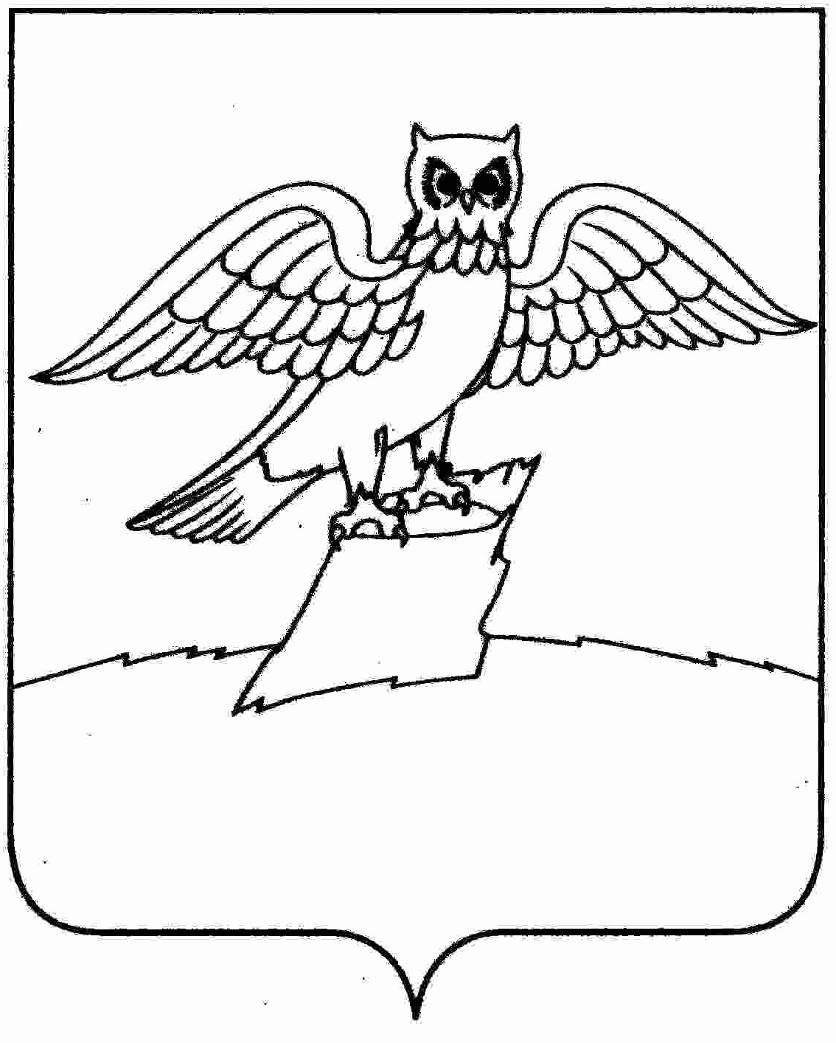 АДМИНИСТРАЦИЯ ГОРОДА КИРЖАЧКИРЖАЧСКОГО РАЙОНАП О С Т А Н О В Л Е Н И Е19.10.2020                                                                                                       № 725     	      В соответствии со ст.ст. 39.12, 39.13 Земельного кодекса Российской Федерации, ст. 3.3 Федерального закона от 25.10.2001 № 137-ФЗ «О введении в действие Земельного кодекса Российской Федерации»П О С Т А Н О В Л Я Ю:     1. Администрации города Киржач организовать и провести открытый по составу участников и по форме подачи предложений аукцион на право заключения договора аренды на срок 10 лет земельного участка из категории земель населенных пунктов, с кадастровым номером 33:02:020106:786, разрешенным использованием – объекты придорожного сервиса, общей площадью 1055 кв.м., местоположение: Владимирская обл., Киржачский район, г. Киржач, мкр. Красный Октябрь, ул. Садовая, 2В. Утвердить начальную цену арендной платы в год в размере 153 247 рубль, шаг аукциона в размере 3% 4  597,41 рублей и сумму задатка в размере 15 324,70 рублей.    2. Определить дату проведения аукционов – 27.11.2020 года.    3. Контроль за исполнением настоящего постановления оставляю за собой.    4. Настоящее постановление вступает в силу со дня его подписания.И. о. главы администрации                                                                      М.Н. Мошкова        Об организации аукциона